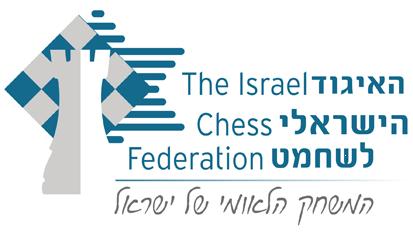 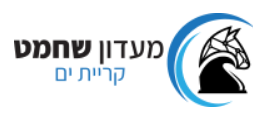 חצי גמר אליפות ישראל בשחמטשחמטאים יקרים!הינכם מוזמנים לתחרות חצי גמר של סבב אליפות ישראל לשנים 2023-2024, שתתקיים במועדון קריית ים (הספרייה העירונית קריית ים) בכתובת משה שרת 20לוז התחרות: רישום עד 13.05.2024, משחקים בשעה 18:30תאריכי הסיבובים:התחרות תהיה בת 9 סיבובים בשיטה שווייצריתקצב המשחקים: 90 דקות ל40 מסעים ועוד 30 דקות עד הסיום, עם תוספת של 30 שניות למסע לשחקן מהמסע הראשון.רשאים להשתתף שחקנים בעלי מד כושר 2200 ומעלה (נשים ונוער 2100 ומעלה) ועולים מ1/4 גמר.דמי השתתפות: : 200 .₪ חיילים בסדיר, נוער, נשים, סיניורים, שחקני קרית-ים 180 ₪אמנים בינלאומיים 100 .₪ רבי אמנים חינם.פרסים: מקום ראשון: 1500 .₪ מקום שני 1000 .₪ מקום שלישי 700 .₪ נער מצטייןעד גיל 18 500 .₪ שחקן מפתיע 500 .₪שוברי שוויון: בשיטה שוויצרית כאשר כמות המשתתפים לפחות כפולה מכמות הסיבובים, שוויון נקודות יוכרע עפ"י הסדר הבא: א. תוצאה בין השחקנים (רק אם כל השחקנים בקבוצת הניקוד שיחקו ביניהם); ב. בוכהולץ קאט-1 (ללא יריב חלש); ג. בוכהולץ; ד. רמת ביצוע (פרפורמנס).בשיטת ליגה או שוויצרית שלא עונה להגדרה בסעיף הקודם: א. ברגר; ב. תוצאה בין השחקנים; ג. מספר ניצחונות.למאחרים מעל 45 דקות יפסק הפסד טכניבהשתתפות של לפחות 10 שחקנים מובטחים לפחות 2 מקומות עלייה.מקדם העלייה לשלב הגמר יפורסם ב1.06, בהתאם למשתתפי שאר בתי חצי הגמר.מנהל התחרות ושופט: נחום מאוטנרשופט ראשי: אנדרי גורבנוב – שופט פיד"ה לפרטים נוספים והרשמה:https://icredit.rivhit.co.il/payment/PaymentFullPage.aspx?GroupId=66bb1a37-6781-4d1a-bc92-1b7ee8fe212dעדיפות בוואטספ: נחום מאוטנר 0525376214סיבוב 1סיבוב 2סיבוב 3סיבוב 4סיבוב 5סיבוב 6סיבוב 7סיבוב 8סיבוב 915.05.2420.05.2422.05.2427.05.2429.05.243.06.245.06.2410.06.2412.06.24יום ד'יום ב'יום ד'יום ב'יום ד'יום ב'יום ד'יום ב'יום ד'